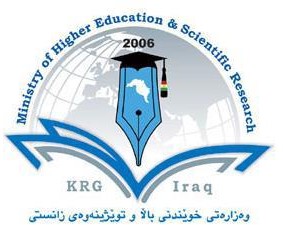 Kurdistan Regional GovernmentMinistry of Higher Education & Scientific Research Salahaddin University - ErbilCollege of Fine ArtsDepartment of Music & PlasticSubject:	General English for University StudentsCourse Book for the Freshers (First-year students)Lecturer's	name:	Saif Al din Ibrahim Shareef	in English language and LinguisticsAcademic Year: 2021/2022بوڕێوهبورایوتی دڵنیایی جۆری و متمانوبوخشین            Accreditation and Assurance Quality of Directorateبوڕێوهبورایوتی دڵنیایی جۆری و متمانوبوخشین            Accreditation and Assurance Quality of DirectorateSome of the examination forms as follows…Q1) Choose the correct answer:                                        ( 10 ) Marks1- He --------- Tv . now (is  watch ,is  watching ,  was watched , to watch ) 2- ----------------- They playing the guitar? ( are , were , am , is ) 3- We ------------ to understand the lesson during the lecture . ( is  trying  , tried , to try , tries ) 4- Let them--------- the lights  ( switch on , switching on  , to switch, switched) 5- They are ------------ the dishes at the moment. (Wash, washing, to wash, washes )------------------------------------------------------------------------------------------------------------Q2) what word or phrase can follow each verb  ?            ( 10 ) Marks                                       1- have--------------------2- need--------------------3- Learn -----------------------4- Act -----------------5- Show ----------------------------------------------------------------------------------------------------------------------------------------------Q3) Write the words in the correct order.                          ( 10 ) Marks1- Me         you      can        a     pen        lend? 2- Me       you    the     gym   could     the    way   show    stadium? 3- a      new        could        give        us         you      newspaper ?4- Learn               can       where      to        speak        I     Arabic ? 5- Many            books     how     I   can    reward       student     the      to ?  --------------------------------------------------------------------------------	GOOD LUCK LECTURER Saif alddin . I . Shareef  Q1) Choose the correct answer:                                        ( 10 ) Marks1- Shwan is --------------the guitar . ( plays , playing , to play , played ) 2- They ------------ the car at the moment . ( are driving , drives , to drive , drove ) 3- ---------------- they switching on the lights . ( were , are , was , am ) 4- Let me ------------ ( speak , spoke , spoken , to speak ) 5- We ------------ to understand the lesson during the lecture . ( is  trying  , tried , to try , tries ) ------------------------------------------------------------------------------------------------------------Q2) Complete these words .                                        ( 10 ) Marks1- Beha --------------2- he-------------3- Combin ------------4- Pers --------------5- Norm ---------------Q3) Write the words in the correct order.                          ( 10 ) Marks1- I      can         do          me     tell     what        you    for? 2- Me       you    the     citadel    can   the    way   show    to? 3- Join    can     how       the       sports       I         Centre 4- Learn      can       where      to        speak        I     Spanish  ? 5- You         may             I       you          help           quickly     ? --------------------------------------------------------------------------------	GOOD LUCK LECTURER Saif alddin . I . Shareef  Course bookCourse bookCourse bookCourse bookCourse book1- Course nameTouchstone + General English for University StudentsTouchstone + General English for University Students2- Lecturer in chargeSaif Al din Ibrahim Shareef	in English language and LinguisticsSaif Al din Ibrahim Shareef	in English language and Linguistics3- College / DepartmentCollege of Fine Arts/ Department of Music & PlasticCollege of Fine Arts/ Department of Music & Plastic4- Contacte-mail: Saifddin.shareef@su.edu.krde-mail: Saifddin.shareef@su.edu.krd5- Time (in hours) per weekThree hours per a weekThree hours per a week6- Teacher's academic profileMy Degrees2000 - 2004, I was awarded Bachelor Degree/ from Salahaddin University - Erbil / College of Basic Education / Department of English.2012- 2013 I got Master Degree/ M. A. in English Language and Linguistics/ from Salahaddin University- Erbil / College of Basic Education/ Department of English.My Degrees2000 - 2004, I was awarded Bachelor Degree/ from Salahaddin University - Erbil / College of Basic Education / Department of English.2012- 2013 I got Master Degree/ M. A. in English Language and Linguistics/ from Salahaddin University- Erbil / College of Basic Education/ Department of English.7- KeywordsTouchstoneGeneral English forUniversity Students7- KeywordsAll about you + Culture AwarenessEducation (Academic Life & other important terms & concepts related toEducation) + other themes8- Course overviewTouchstone is an innovative new book for learners of English. It is a “corpus-informed” course, drawing on extensive research into the corpus of North American English in the Cambridge International Corpus - a large database of everyday conversations and texts that show how people actually use English.The learners using Touchstone will encounter the most useful and widely used words, phrases, and grammar in everyday situations. The research also makes possible the introduction of the important syllabus area of „conversation management strategies‟ - how to start and end conversations, how to show interest, and how to ask questions that are not too direct. The result is a ground-breaking course of language and skills development that helps learners communicate naturally and effectively, even at the very beginning levels.General English for University Students (GEFUS) is specially designed to help students at Salahaddin University-Erbil in getting to know the four skills of (Listening, Speaking, Reading, and Writing).8- Course overviewTouchstone is an innovative new book for learners of English. It is a “corpus-informed” course, drawing on extensive research into the corpus of North American English in the Cambridge International Corpus - a large database of everyday conversations and texts that show how people actually use English.The learners using Touchstone will encounter the most useful and widely used words, phrases, and grammar in everyday situations. The research also makes possible the introduction of the important syllabus area of „conversation management strategies‟ - how to start and end conversations, how to show interest, and how to ask questions that are not too direct. The result is a ground-breaking course of language and skills development that helps learners communicate naturally and effectively, even at the very beginning levels.General English for University Students (GEFUS) is specially designed to help students at Salahaddin University-Erbil in getting to know the four skills of (Listening, Speaking, Reading, and Writing).8- Course overviewTouchstone is an innovative new book for learners of English. It is a “corpus-informed” course, drawing on extensive research into the corpus of North American English in the Cambridge International Corpus - a large database of everyday conversations and texts that show how people actually use English.The learners using Touchstone will encounter the most useful and widely used words, phrases, and grammar in everyday situations. The research also makes possible the introduction of the important syllabus area of „conversation management strategies‟ - how to start and end conversations, how to show interest, and how to ask questions that are not too direct. The result is a ground-breaking course of language and skills development that helps learners communicate naturally and effectively, even at the very beginning levels.General English for University Students (GEFUS) is specially designed to help students at Salahaddin University-Erbil in getting to know the four skills of (Listening, Speaking, Reading, and Writing).بوڕێوهبورایوتی دڵنیایی جۆری و متمانوبوخشین            Accreditation and Assurance Quality of Directorateبوڕێوهبورایوتی دڵنیایی جۆری و متمانوبوخشین            Accreditation and Assurance Quality of Directorateبوڕێوهبورایوتی دڵنیایی جۆری و متمانوبوخشین            Accreditation and Assurance Quality of DirectorateThis book contains five themes. Each theme is divided into four sections, one for each skill. Each skill section have five core lessons, such as: (Vocabulary for the skill, Real- time practice, Learning skills, Grammar for the skill, and Applying skills).3- additional source: English Vocabulary in Use (2017) by Stuart RedmanIn addition, there are three extra elements in each theme: (Everyday English, Knowledge quiz, and Portfolio).Course objectiveThe objectives of the course are that students have to:Make English language an easy and enjoyable language.Teach the students to memorize and practice as much vocabularies as possible.Make the students learn reading & listening skills so that their eyes and ears will get acquainted with English language.Create an environment in the class where all the students are confident to learn and enjoy English at the same time, without fear or shyness.Understand the main types of academic spoken language, lectures and tutorials.Learn the main types of written language, journal articles and encyclopedia entries.Learn to produce the main kinds of student academic language, oral presentation, contributions to a tutorial and written assignment.10- Student's obligationIn this course, the students are obliged to attend the lectures during the academic year. They should study, revise, do exercises, practice and learn all the modules. Nevertheless, they are expected to prepare for the assignments, daily participations, translations, writings, quizzes as well as monthly exams. They will get marks in regard to all of these activities.Forms of teachingListening to the recorded audios and watching videosGroup workingPair workingTraditional methodsDiscussionsHand-outsClassroom group debatesDebating challengesVideo Project DiscussionsSeminar presentations12- Assessment schemeThe marking distribution for this course will be according to the following table which is presented by the Directorate of Curriculum Development/ Salahaddin University- Erbil. This study is performed into coursesبوڕێوهبورایوتی دڵنیایی جۆری و متمانوبوخشین            Accreditation and Assurance Quality of DirectorateThe second course marks are similarly distributed:The second course marks are similarly distributed:The second course marks are similarly distributed:The second course marks are similarly distributed:Monthly Efforts 4010 marks for quizzes, daily activities, writing, tasks of the Book20 marks for two written exams in (February and June)10 marks for presentation andprojectFinal Exam 6020 marks for final oral exam(Pronunciation, vocabulary, reading, general questions:Grammar Information)40 marks for final standardized written exam (all the core lessons in the book)Total 10013- The Students learning outcomeAt the end of the courses the students will have learned to understand the main types of academic spoken language, lectures and tutorials, and the main types of written language, journal articles and encyclopedia entries. They will also have learned to present main types of the student academic language, oral presentation, contributions to a tutorial and written assignment.The Students‟ learning outcomes from the course of GEFUS, Touchstone and other additional13- The Students learning outcomeAt the end of the courses the students will have learned to understand the main types of academic spoken language, lectures and tutorials, and the main types of written language, journal articles and encyclopedia entries. They will also have learned to present main types of the student academic language, oral presentation, contributions to a tutorial and written assignment.The Students‟ learning outcomes from the course of GEFUS, Touchstone and other additional13- The Students learning outcomeAt the end of the courses the students will have learned to understand the main types of academic spoken language, lectures and tutorials, and the main types of written language, journal articles and encyclopedia entries. They will also have learned to present main types of the student academic language, oral presentation, contributions to a tutorial and written assignment.The Students‟ learning outcomes from the course of GEFUS, Touchstone and other additional13- The Students learning outcomeAt the end of the courses the students will have learned to understand the main types of academic spoken language, lectures and tutorials, and the main types of written language, journal articles and encyclopedia entries. They will also have learned to present main types of the student academic language, oral presentation, contributions to a tutorial and written assignment.The Students‟ learning outcomes from the course of GEFUS, Touchstone and other additional13- The Students learning outcomeAt the end of the courses the students will have learned to understand the main types of academic spoken language, lectures and tutorials, and the main types of written language, journal articles and encyclopedia entries. They will also have learned to present main types of the student academic language, oral presentation, contributions to a tutorial and written assignment.The Students‟ learning outcomes from the course of GEFUS, Touchstone and other additional13- The Students learning outcomeAt the end of the courses the students will have learned to understand the main types of academic spoken language, lectures and tutorials, and the main types of written language, journal articles and encyclopedia entries. They will also have learned to present main types of the student academic language, oral presentation, contributions to a tutorial and written assignment.The Students‟ learning outcomes from the course of GEFUS, Touchstone and other additionalresources will be summed up in the below points:The students will have learned to have critical thinking.The students will have known how to write a proposal.The students will have learned how to fill a form for an academic purpose and a job.The students will learn to improve what they already learned.14- Course Reading List and the ReferencesReferences:The Only References that is required for this course is:McCARTHY, M., McCARTEN, J., & SANDIFORD, H. (ND). Touchstone. Cambridge: Cambridge University Press.Philips T., Philips A., & Regan N. (2013) General English for University Students- Course Book. Lebanon, Garnet Education.15- The TopicsAccording to the teaching form of this course which is presented by the writers of the book and also according to the rules and regulations that are given to lecturers of these courses, the students should be taught according to the plan. Nevertheless, the lecturers can select what they think important to them.The ThemesThe themes the book contains are:Theme 1: EducationTheme 2: Psychology And SociologyTheme 3: Work And BusinessTheme 4: Science And NatureTheme 5: The Physical WorldThe SectionsWithin each theme, there are four main sections, each dealing with a separate skill: listening, speaking, reading or writing.Listening:	to lecturesSpeaking:	seminars, tutorials Reading:	for research Writing:	essays, assignments The LessonsGeneral English for University Students is an extremely flexible course. There are logical routes through the Course Book, from 25 to 120 hrs. Each skill section contains five lessons (A, B, C, D and E), and each lesson has a clear focus and purpose, as shown in the followingtable.بوڕێوهبورایوتی دڵنیایی جۆری و متمانوبوخشین            Accreditation and Assurance Quality of Directorate